
Combined RUG Meeting, OHUG Global Conference, 2016
Monday, June 6th, 2016
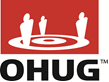 
8:30 - 8:45 Welcome/Introductions8:45 – 10:00 Panel Discussion10:00 – 10:15 Break10:15 – 11:30 - Networking11:30 – 12:00 Open Forum Q&A Session